Просјечна плата након опорезивања у септембру 909 КМНајвиша просјечна плата након опорезивања у подручју Финансијске дјелатности и дјелатности осигурања 1 426 КМ, а најнижа у подручју Грађевинарство 631 КМПросјечна мјесечна плата након опорезивања у Републици Српској исплаћена у септембру 2019. године износила је 909 КМ, док је просјечна мјесечна бруто плата износила 1 411 КМ. Просјечна плата након опорезивања исплаћена у септембру 2019. у односу на исти мјесец претходне године номинално је већа за 3,1%, а реално за 2,7%, док је у односу на август 2019. номинално мања за 0,2%, а реално за 0,8%.Посматрано по подручјима, у септембру 2019. године, највиша просјечна плата након опорезивања исплаћена је у подручју Финансијске дјелатности и дјелатности осигурања и износила је 1 426 КМ. Са друге стране, најнижа просјечна плата након опорезивања у септембру 2019. исплаћена је у подручју Грађевинарство 631 КМ.У септембру 2019. године, у односу на септембар 2018, највећи номинални раст плате након опорезивања забиљежен је у подручјима Пословање некретнинама 22,6%, Остале услужне дјелатности 19,6% и Административне и помоћне услужне дјелатности 18,6%. У истом периоду смањење плате у номиналном износу забиљежено је једино у подручју Стручне, научне и техничке дјелатности 0,1%.    		                км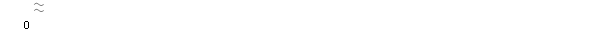 Графикон 1. Просјечнe платe након опорезивања по мјесецимаМјесечна инфлација у септембру 2019. године 0,6%Годишња инфлација (IX 2019/IX 2018) 0,4%Цијене производа и услуга које се користе за личну потрошњу у Републици Српској, мјерене индексом потрошачких цијена, у септембру 2019. године у односу на август 2019. године више су за 0,6%, док су у односу на исти мјесец претходне године у просјеку више за 0,4%.Од 12 главних одјељака производа и услуга, више цијене на годишњем нивоу забиљежене су у осам, ниже цијене у два, док су цијене у два одјељка остале непромијењене. Највећи годишњи раст цијена у септембру 2019. године забиљежен је у одјељку Алкохолна пића и дуван 5,8% усљед виших цијена у групи Дуван од 7,6%, затим у одјељку Становање 2,7% усљед виших цијена у групама Плин од 11,4% и Услуге одвожења смећа од 9,7%. У одјељку Рекреација и култура повећање на годишњем нивоу износи 1,4% због виших цијена у групи Услуге рекреације и спорта од 5,8%, док су више цијене у одјељку Ресторани и хотели од 0,9% забиљежене због раста цијена у групи Угоститељске услуге (1,3%). У одјељку Храна и безалкохолна пића забиљежен је раст од 0,8%, усљед виших цијена у групи Хљеб и житарице од 3,8%, а у одјељку Здравство раст од 0,8% забиљежен је усљед повећања цијена из групе Фармацеутски производи (1,1%). Више цијене од по 0,4% забиљежене су још и у одјељцима Намјештај и покућство и Остала добра и услуге.У одјељцима Комуникације и Образовање цијене су у просјеку остале непромијењене.Највећи пад цијена у септембру забиљежен је у одјељку Одјећа и обућа од 12,1% због сезонских снижења конфекције и обуће током године, те у одјељку Превоз 0,7% усљед нижих цијена у групи Моторна возила од 4,9%, Бицикли од 3,8% и Горива и мазива од 1,1%.Графикон 2. Мјесечна и годишња инфлацијаДесезонирана индустријска производња (IX 2019/VIII 2019.) мања 3,6%Број запослених у индустрији (IX 2019/VIII 2019.) већи 0,3%Десезонирана индустријска производња у септембру 2019. године у поређењу са августом 2019. године мања је за 3,6%. У истом периоду у подручју Прерађивачка индустрија забиљежен је пад од 2,3%, у подручју Производња и снабдијевање електричном енергијом, гасом, паром и климатизација пад од 7,0% и у подручју Вађење руда и камена пад од 14,0%.Број запослених у индустрији у септембру 2019. године у односу на просјечан мјесечни број запослених у 2018. години мањи је за 0,2%, у односу на исти мјесец прошле године мањи за 0,8%, док је у односу на август 2019. године већи за 0,3%. Број запослених у индустрији у периоду јануар – септембар 2019. године, у односу на исти период прошле године мањи је за 0,2%. У истом периоду у подручју Производња и снабдијевање електричном енергијом, гасом, паром и климатизација остварен је раст од 4,7%, док је у подручју Прерађивачка индустрија забиљежен пад од 0,2% и у подручју Вађење руда и камена пад од 7,0%. Графикон 3. Индекси индустријске производње, септембар 2015 – септембар 2019. (2015=100)Покривеност увоза извозом у периоду јануар - септембар 2019. године 76,2% У септембру 2019. године остварен је извоз у вриједности од 309 милиона КМ и увоз у вриједности од 398 милиона КМ.У оквиру укупно остварене робне размјене Републике Српске са иностранством у септембру 2019. године, проценат покривености увоза извозом износио је 77,6%. У периоду јануар - септембар 2019. године остварен је извоз у вриједности од 2 милијарде и 710 милиона КМ, што је за 2,3% мање у односу на исти период претходне године. Увоз је, у истом периоду, износио 3 милијарде и 555 милиона КМ, што је за 9,6% мање у односу на исти период претходне године. Проценат покривености увоза извозом за период јануар - септембар текуће године износио је 76,2%.У погледу географске дистрибуције робне размјене Републикe Српскe са иностранством, у периоду јануар - септембар 2019. године, највише се извозило у Италију и то у вриједности од 432 милиона КМ, односно 16,0% и у Србију
369 милиона КМ, односно 13,6% од укупно оствареног извоза. У истом периоду, највише се увозило из Србије и то у вриједности од 659 милиона КМ, односно 18,5% и из Италије, у вриједности од 519 милиона КМ, односно 14,6% од укупно оствареног увоза.Посматрано по групама производа, у периоду јануар - септембар 2019. године, највеће учешће у извозу остварује електрична енергија са 214 милиона КМ, што износи 7,9% од укупног извоза, док највеће учешће у увозу остварују лијекови, са укупном вриједношћу од 139 милиона КМ, што износи 3,9% од укупног увоза. Графикон 4. Извоз и увоз по мјесецима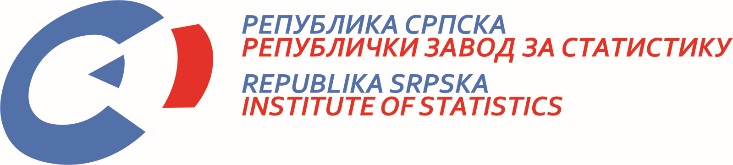            22. X 2019. Број 308/19 САОПШТЕЊЕ ЗА МЕДИЈЕ октобар 2019.МАТЕРИЈАЛ ПРИПРЕМИЛИ: Статистика радаБиљана Глушацbiljana.glusac@rzs.rs.ba Статистика цијена Славица Кукрићslavica.kukric@rzs.rs.baСтатистика индустрије и рударства Биљана Јеличићbiljana.jelicic@rzs.rs.ba; Статистика спољне трговине Владимир Ламбетаvladimir.lambeta@rzs.rs.baОБЈАШЊЕЊА ПОЈМОВА - просјек¹ - процјенаСаопштење припремило одјељење за публикације, односе са јавношћу и повјерљивост статистичких податакаВладан Сибиновић, начелник одјељења Издаје Републички завод за статистикуРепублика Српска, Бања Лука, Вељка Млађеновића 12дПроф. др Јасмин Комић, в.д. директора Завода, главни уредникСаопштење је објављено на Интернету, на адреси: www.rzs.rs.baтел. +387 51 332 700; E-mail: stat@rzs.rs.baПриликом коришћења података обавезно навести извор